高齢者が集う場所　　地域サロン立ち上げの費用を補助します！　地域サロンとは、高齢者やボランティアが主体となって、おしゃべりをしたり、介護予防や健康づくりなどにつながる活動をする地域で気軽に集まれる居場所のことです。秩父市では、介護予防・健康づくりの活動として、その立ち上げを応援します！サロンの効果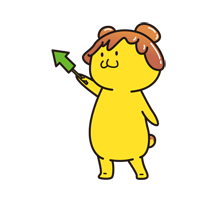 申請要件対象　　今年度、新規にサロンを立ち上げる団体で、年間を通して、おおむね月2回以上開催する団体補助期間　　活動開始年度から3年間補助額　　活動開始年度　　　上限3万円翌年度　　上限2万円翌々年度　上限1万円※他の補助・助成を受けているものは該当しない場合があります。※まずは、地域包括支援センターにお気軽にご相談ください。【問合わせ先】秩父地域包括支援センター　　          　22-2582吉田地域包括支援センター              　77-1134大滝・荒川地域包括支援センター 　     　53-1014